Лекция 15. Философия как рациональная отрасль духовной культуры. Сходство и отличие философии от искусства, религии, науки и идеологии, т.е. проанализируем духовную культуру.ФИЛОСОФИЯ И НАУКАФилософия стыкуется с другими отраслями культуры. Еще Аристотель поставил задачу формирования философии как науки, о конечных причинах и о мудрости говорил как о науке. Но наиболее часто философию с наукой смешивали философы XIX в. Задачу философии со всей ясностью поставил Гегель (хотя известны его слова, что если философия расходится с данными эмпирической науки, то тем хуже для последней). В этом направлении пошли разными путями позитивистская философия и марксистская идеология. Ф. Энгельс, продолжая данные притязания, писал о диалектике как о «науке о всеобщих законах движения и развития природы, человеческого общества и мышления». Такие ученые, как Декарт и Лейбниц, сами были выдающимися философами своего времени.Отличие науки от философии Наука изучает конкретные явления и пытается на основе их обобщения вывести закономерности. Философия имеет дело с миром в целом, включая сюда не только эмпирическое, но также духовное и нравственное и не забывая о том, что начальным и конечным пунктами философского исследования является индивидуальное, в том числе индивидуум как объект и субъект исследования. Таким образом, специфика науки не только в том, что она не берется за изучение мира в целом, подобно философии, а представляет собой частное познание, но также и в том, что результаты науки требуют эмпирической проверки. Именно отсутствием окончательных ответов на вечные вопросы о смысле жизни и человеческого существования отличается философия от науки, с одной стороны, и от религии — с другой.В отличие от философских утверждений они не только подтверждаемы с помощью специальных практических процедур или подвержены строгой логической выводимости, как в математике, но и допускают принципиальную возможность их эмпирического опровержения. Все это позволяет провести разделительную линию между философией и наукой.Современная наукаВ Новое время произошел великий поворот в развитии культуры — наука поднялась на ее высшую ступень. С тех пор значение науки неуклонно возрастало вплоть до XX в., и вера в науку поддерживалась ее огромными достижениями. В середине XX в. в результате растущей связи науки с техникой произошло событие, равное по масштабу научной революции XVII в., получившее название научно-технической революции (НТР) и знаменовавшее новый этап в развитии научного знания.В современной философии существуют два взгляда на науку в ее связи с жизнью человека: наука — продукт, созданный человеком (К. Ясперс), и наука — продукт бытия, открываемый через человека (М. Хайдеггер).Наука, по К. Попперу, не только приносит непосредственную пользу общественному производству и благосостоянию людей, но также учит думать, развивает ум, экономит умственную энергию. Наука изучает мир и его эволюцию и сама является продуктом эволюции, составляя вслед за природой и человеком особый, «третий» мир — мир знаний и навыковВзаимодействие философии и наукиНаука способна быть фундаментом философского познания и составить с ним плодотворный синтез.Отправная точка философии — миф, его осмысление, рассуждения на его тему. Мифология отвечает на вопрос о начале и происхождении мира, философия — о его смысле, целостном функционировании и о смысле жизни человека. Преемственность мысли сближает философию с наукой, и недаром основы науки заложены тоже в Древней Греции. Наука идет от видимых вещей, и ее выводы проверяются ими. Скажем, в физике гипотеза кварков — частиц, из которых состоят все тела, после их обнаружения стала теорией. Но философские, так сказать, «кварки» никогда не будут открыты, поскольку главные философские утверждения не проверяемы опытом. Они находятся как бы за природой, почему Аристотель и назвал их метафизикой («мета» — предлог «за», «фю-зис» — природа).Философские системы нельзя полностью подтвердить или опровергнуть: они говорят о мире в целом, претендуя на вселенский масштаб. Критерий истинности — практика — к ним не применим. Когда выступают с нападками на какое-либо направление, его представители могут попросить: «Опровергните нас!» Если это удастся, значит, данные взгляды вообще не философские. Научные положения имеют конкретные следствия, которые могут быть проверены непосредственно или с помощью соответствующей аппаратуры. Философские положения не имеют проверяемых следствий.Историко-философский экскурс свидетельствует о том, что начиная с древнего мира и до наших дней, сложилась довольно устойчивая традиция, согласно которой философия - это "наука о всеобщем", "наука всеобщая", "всеобщая теория бытия". Философия – это наука. Конкретная наука, как определенный вид эмпирического и теоретического познания действительности имеет дело с определенными понятиями, суждениями, выводами, принципами, законами, гипотезами, теориями. Любая наука, как в естественной, так и в гуманитарных областях знания, имеет свой особый предмет. Все это в ходе развития науки может изменяться, отвергаться, и на месте ограниченных и, тем более, ошибочных теорий, возникают новые, более глубокие теории. В философии, как и в любой науке, люди ошибаются, заблуждаются, выдвигают гипотезы, которые могут оказаться несостоятельными, и т.п. Но все это не значит, что философия есть одна из наук в ряду других наук. У философии иной предмет – она есть наука о всеобщем, ни одна другая наука этим не занимается. Одни авторы полагали, что философия является наукой, другие доказывали, что таковой она не является, ибо не отвечает многим критериям научности, требованиям, предъявляемым к научному знанию, третьи характеризовали философию и как особую форму общественного сознания, и как науку.Заметим, что не так просто провести отличительную черту между философией и наукой. И все же, к критериям научного знания обычно относят такие, как истинность, аргументированность, доказательность, практическая, опытная, экспериментальная и фактологическая проверяемость, системность и общепринятость. Философия, как и религия, отвечает на самые общие мировоззренческие и смысложизненные вопросы. Однако делает она это в отличие от неё рациональным способом, опираясь на разум, а не на веру, авторитет и догмы. Словом, в этом плане философия похожа на науку. Однако важно подчеркнуть, что в центре философии стоит человек, мир как таковой её интересует гораздо меньше. 
 Философия – это, прежде всего, мировоззрение, выясняющее место человека в мире, его природу, смысл жизни, возможности и перспективы развития. С помощью философского познания достигается самосознание человеческого рода, осмысливается отношение людей к миру, характер и типы мировоззрения, мировосприятия и миропонимания. Итак, философия и наука довольно сильно взаимосвязаны, у них есть много общего, но есть и существенные различия. Поэтому философию нельзя однозначно причислять к науке и, наоборот, нельзя отрицать ее научность. 
Философия и искусствоЕсли наука выражает общечеловеческую истину в общей форме, философия — в обобщенной форме истину индивидуальную, то искусство — отрасль культуры, в которой индивидуальная истина предстает в форме частного события. К искусству относят что-либо по различным критериям, одним из которых считается образность. Критерии могут меняться, основным остается интерес к произведению. Он означает, что индивидуальная истина создателя находит отзвук в потребителе.Искусство, впрочем, скорее, создание не образов, а символов, которые не всегда способен понять сам творец. Искусство также не просто мышление, в его создании преобладает действие бессознательной части духа. Мышление и образы свойственны и другим отраслям культуры. Наука тоже форма мышления, применяемые в ней наглядные модели — образы, и, стало быть, в ней присутствует мышление в образах. Но чем все-таки искусство отличается от науки и философии? Произведение искусства в отличие от науки имеет преимущественно бессознательную природу (философия сочетает в себе сознательное и бессознательное), а символы искусства более личностны, чем научные (философия здесь занимает промежуточное положение). Искусство остается уникальным, и символы его более сложны, больше требуют привлечения глубин бессознательного духа, чем абстрактных обобщений науки. Искусство позволяет проникнуть в индивидуальный духовный мир, тогда как наука занимается родовым в природе и человеке. В этом плане наука и искусство дополняют друг друга.Тогда как Гегель стремился привести философию к виду науки, Шеллинг считал, что органом философии является искусство как творческая сила, основанная на эстетическом акте воображения. Не просто объяснять, но и не изменять мир (это практическая задача, которую философ выполняет не в своем качестве), а созидать в идеальной форме новый мир через интеллектуальное созерцание старого мира — вот задача философии.Художник, как и философ, выражает свои идеи, но главное в его деятельности — создание живого образа (символа), который не смешивался бы с ним самим. Продолжая мысли М.М. Бахтина о соотношении автора и героя, можно сказать, что только героя, т.е. «другого», автор может эстетически завершить. Если же герой будет выражать авторскую концепцию, то эстетического завершения образа не получится и в художественном смысле он останется неполноценным.Искусство — это творение нового духовного мира (в отличие от технического), а философия — определение и творение смысла его. Поэтому в искусстве необходимо то, что называется вымыслом, и посредством его создается живой образ, который сопоставим с автором, но живет своей жизнью. Отдельно от создателя живут и философские идеи в их бесплотной форме, и, возможно, это имел в виду Гегель, когда говорил о том, что настоящая философия может быть только идеализмом.Претендуя на философское значение, оно должно обладать определенными свойствами. Во-первых, не относиться исключительно к одному событию (хотя конкретная форма воплощения может быть сугубо реалистичной) и иметь выводы, относящиеся к широкому классу разнородных явлений. Пример: «Чума» Камю. Происходящие в романе события можно рассматривать и как изображение эпидемии чумы, и как аллегорическое видение фашистской оккупации Франции, и вообще как символ современной жизни. В любой из интерпретаций «Чума» говорит об основах человеческого поведения.Второе требование, которому должно удовлетворять философичное произведение искусства, — изображение крайних поступков или полного следования философским системам, которые как раз и становятся философскими, когда в них какая-либо точка зрения предельно заострена.Достоевский назвал Тютчева первым поэтом-философом. Самого Достоевского считали философом. Л. Андреев называл себя бессознательным философом. В чем отличительная черта художника-философа? Ответ облегчается тем, что у Достоевского, Тютчева, Андреева есть общие черты творчества, придающие ему философский характер. Это внутренний подтекст, идущий изнутри произведений, но не обильное цитирование модного философа и подведение своего произведения под чужую философскую схему.Произведение искусства можно назвать философским, если оно на пути художественного постижения жизни доходит до глубоких обобщений. Если художник (да и вообще человек) идет от жизни — этого неиссякаемого источника и формирует на основе ее постижения собственный оригинальный взгляд на мир — он философ.Есть произведения искусства, в которых, казалось бы, начисто отсутствует философия, но которые своей искренностью, обнаженностью снимают накипь с души, обнажают ее и делают более восприимчивой к проникновению в глубинные тайны бытия. Напротив, порой произведения искусства напичканы философией, но она здесь чужеродное тело. Она утомляет, поскольку специалист видит в ней неудобоваримую мешанину, а обычному читателю она неинтересна. Иногда, однако, заимствование явно, но настолько удачно вплетено в ткань художественного произведения, что представляется оригинальным.Итак, искусство философично, когда создаваемый им новый живой мир начинает жить своими оригинальными философскими проблемами.Философия и религияДля философа одинаково важны два момента: способность уловить дух времени и способность обнаружить в себе вечное содержание. Это две стороны вопроса, который может считаться основным в философии, — о целостном бытии человека, здесь и после смерти. Но между жизнью и смертью лежит пропасть. Поставить ли интересы смерти над жизнью и жить так, чтобы быть счастливым на том свете, или, наоборот, интересы жизни над смертью и не думать о ней вовсе? В истории философии соответственно выделяются «философия жизни», занимающаяся эмпирической действительностью, и, если так можно назвать, «философия смерти», имеющая дело с внеэмпирическими вещами. Первое направление идет от жизни, науки, второе ближе к религии, мистике.Философия рождается из противоречия между жизнью и смертью и разрешает его нахождением вечности, в форме вечной истины. Философия стремится к непреходящим ценностям. Философ ищет вечное в потоке становления и поднимает индивидуальность до вечности, творя мир вечных идей.Почти все философские системы пронизывает тяга человека к вечности. Индийская мысль создает концепцию перевоплощения душ и Единого, Платон — мир идей, Гегель — мировой дух. Чувствуя свою заброшенность в мире, человек предпринимает отчаянные попытки найти место в вечности. По-видимому, и интерес к идеальному, составляющий неотъемлемую часть философствования, возник потому, что в идеальности духа людям почувствовался выход за посюсторонний мир, аргумент в пользу вечного существования.Философы всех направлений — и те, кто отрицал смерть, и те, кто считал, что о ней нечего и говорить (поскольку в тот момент, когда она наступает, нас уже нет, и, стало быть, она к нам не имеет отношения), — определяли свое отношение к данной проблеме.Материалисты склонны были относиться к смерти как к чисто эмпирическому факту, и, следуя совету Эпикура: «Приучай себя к мысли, что смерть не имеет к нам никакого отношения. Ведь все хорошее и дурное заключается в ощущении, а смерть есть лишение ощущения»1, старались элиминировать проблему. Однако даже для Эпикура философия важна в связи с фактом смерти, так как дает возможность человеку научиться не бояться ее.Идеалисты решали проблему смерти отрицанием ее или сосредоточением на ней. Монтень говорил, что для того, чтобы преодолеть страх смерти, легче перенести ее, надо привыкнуть к ней, думая о ней постоянно. Сосредоточение на проблеме смерти стимулирует поиски смысла жизни, что делает смерть менее страшной, поскольку, обретая смысл жизни, выходишь (теоретически) за ее границы.Философии приходится заниматься теологическими вопросами, вырабатывая набор гипотез, облегчающих веру в загробную жизнь. Рационалистические традиции Платона и Декарта, в соответствии с которыми только разумные суждения, как ясные и непротиворечивые, истинны (на этом основывались и представления об истинности теологических построений), разрушил Кант. Тем не менее жажда бессмертия продолжает быть стимулом подобных изысканий.В той мере, в которой философия обращается к проблеме бессмертия, она религиозна. Экзистенциалисты возникновение и развитие философии и религии объясняют «абсурдом существования», который привел к центральной проблеме религии и философии, к эсхатологии (система религиозных взглядов и представлений о конце света, искуплении и загробной жизни, о судьбе Вселенной и её переходе в качественно новое состояние).От религии философия отличается тем, что сомнение играет большую роль в ней перманентно, хотя в философию идут для того, чтобы обрести твердую почву под ногами. Декарта обвинили в том, что, начав с сомнения во всех основаниях, он пришел к созданию системы на основаниях столь же сомнительных. Философия начинается с сомнения в чужих положениях и приходит к концепции, основанной на индивидуальном духе. Теологические системы Августина и Фомы Аквинского занимают промежуточное место между философией и религией, поскольку они индивидуальны, но покоятся на внешнем авторитете. Отмечая сходство философии и религии, следует сказать, что в религии, как и в философии, речь идет о самых общих представлениях о мире, из которых люди должны исходить в своей жизни; фундаментальные религиозные идеи - о Боге, о Божественном творении мира, о бессмертии души, о Божьих заповедях, которые человек должен выполнять, и т.д. - по своему характеру сходны с философскими [2, с.486]. Подобно философии, религия также исследует первопричины мыслимого (Бог), является формой общественного сознания .Г.В.Ф. Гегель, сравнивая религию с философией, обращал внимание на то, что "различие двух сфер не должно быть понимаемо так абстрактно, как будто мыслят лишь в философии, а не в религии; в последней также имеются представления, общие мысли". Более того, "религия имеет общее содержание с философией, и лишь их формы различны".Различие между религией и философией по Гегелю, в том, что философия зиждется на понятиях и представлениях, а религия - в основном на представлениях (т. е. конкретно-чувственных образах). Поэтому философия может понять религию, а религия философию - нет. "Философия, как постигающее мышление... - указывает он,- обладает перед представлением, являющимся формой религии, тем преимуществом, что она понимает и то и другое: она может понимать религию, она понимает также рационализм и супранатурализм, понимает также и себя, но обратное не имеет места; религия, опирающаяся на представления, понимает лишь то, что стоит на одной и той же точке зрения с нею, а не философию, понятие, всеобщие определения мысли". В религии делается упор на веру, культ, откровение, а в философии - на интеллектуальное постижение. Тем самым философия дает дополнительную возможность постижения смысла и осмысления мудрости, заложенных в религии. В религии на первом плане вера, в философии - мысль и знание. Религия догматична, а философия антидогматична. В религии есть культ в отличие от философии. Карл Ясперс писал: «Признаком философской веры, веры мыслящего человека, служит всегда то, что она существует лишь в союзе со знанием. Она хочет знать то, что доступно знанию, и понять самоё себя».Обратимся к другим мнениям. Н.А. Моисеева и В.И. Сороковикова отмечают особенности: 1) мировоззрения (в философии опора на рационально-теоретическое знание, в религии - на веру, вера в сверхъестественное - основа религиозного мировоззрения); 2) мышления (философская мысль нуждается в свободе от догм, она не должна быть скована никаким авторитетом и может все подвергнуть сомнению, религия нуждается в авторитете и признает некие истины на веру, не требуя доказательств); 3) сознания (философия пытается дать целостное представление о мире, в религии же происходит раздвоение мира на «земной», естественный, постигаемый органами чувств, и «небесный», сверхъестественный, сверхчувственный, трансцендентный) [3, с.28].Подобные мысли и у А.С. Кармина: 1) религиозные идеи не обосновываются, а принимаются на основе веры и не подлежат никакой критике, философия же стремится аргументировать все свои утверждения; 2) в отличие от религии, философия постоянно подвергает критике свои собственные выводы; 3) религия авторитарна, навязывает человеческому разуму определенные «сверхразумные» догматы, философия же требует самостоятельности мышления, в ней разум не подчиняется никаким авторитетам.Диалектика взаимодействия философии и религии проявляется в: 1) религизации философии: а) религиозности философии; б) учете в деятельности философа уровня и направленности религиозности в обществе; 2) философизации религии: а) занятии философией служителей культа; б) создании философских школ (направлений) на религиозной основе.Религия сближается с философией при решении задачи доказательства бытия Божия, рационального обоснования религиозных догматов. Образуется особое философское направление - религиозная философия (теология, теоретическое богословие). Существуют различные религиозно-философские доктрины, в которых религиозное содержание подкрепляется философской аргументацией.Роль теистической философии в жизни общества: 1) положительная: а) раскрывает общечеловеческие нормы морали; б) утверждает идеалы мира; в) приобщает людей к знаниям особого рода; г) сохраняет традиции; 2) отрицательная: а) формирует одностороннюю картину мира; б) осуждает (преследует) людей за отказ от теистических взглядов; в) поддерживает устаревшие обычаи, нормы, ценности.Философия и идеологияГлавное достижение философии — развитие представления об идее. Но когда от идеи как таковой переходят к конкретным идеям, которые пытаются внушить всем, — это идеология. Югославский философ М. Маркович проводит следующее различие между философией и идеологией. «Философия не является идеологией, потому что ее положения должны быть рационально и фактически обоснованы. Идеология же, напротив, всегда выступает как выражение эффективных потребностей определенных общественных групп».Цель идеологии — надеть на всех одинаковую «жуткую маску» (по выражению Ницше). Философия призвана спасти от опасности унификации. «Где существовали могущественные общества, правительства, религии, общественные мнения, — словом, где была какого-либо рода тирания, там она ненавидела одинокого философа, ибо философия открывает человеку убежище, куда не может проникнуть никакая тирания, пещеру внутренней жизни, лабиринт сердца; и это досадно тиранам»1.Философия обращается ко всем и несет общечеловеческие ценности вне различия классов и наций. Идеология обращается к определенным слоям населения и защищает их. Когда в моду входят идеологи, с философией как любовью к мудрости, способной критически относиться к претензиям на всезнание, покончено. Как только какие-то конкретные идеи начинают вдалбливаться как единственно верные — прощай диалектика и да здравствует идеология.Истинная философия критически относится ко всем мифам, в том числе идеологическим, и разъясняет ложность их принципов (например, что «цель оправдывает средства»). В век засилья идеологий философ тем более должен способствовать осознанию людьми их высших личностных интересов и желаний.Философия как синтез науки, искусства и религииБлизость философии к науке, искусству и религии следует из того, что философия есть взгляд на мир как целое, а наука, искусство и религия представляют собой определенные проекции на мир. Всепричастность философии причиняла ей много неприятностей. В Средние века она была служанкой богословия и занималась оправданием и обоснованием теологических истин (сама теология — продукт подчинения философии религии). В Новое время философия — преимущественно служанка науки и служит делу развития рационалистического познания (сама философия науки — продукт подчинения философии науке). Развитие философии в Новое время стимулировало философский гносеологизм, достигший расцвета в трудах Канта и направлениях, вдохновленных его творчеством: немецкой классической философии и неокантианстве, в котором гносеологизм достиг предела и вызвал реакцию «философии жизни».Мифологию, философию и науку в качестве трех ступеней познания, последовательно сменяющих друг друга, впервые представил Конт. Как три различных направления мысли, сосуществовавшие вместе, рассматривал их Ясперс.Наука выявляет общее, искусство творит единичное. Построить мост между общим и единичным — задача философии. В искусстве преобладают чувства, в науке — разум. Философия синтезирует индивидуальный и всеобщий подходы, разум и чувства, абстрактный объективизм науки, конкретный субъективизм искусства и веру религии. Поскольку философия интегрирует эти формы общественного сознания, излишне спорить о том, как постигается философская истина: с помощью интуиции и непосредственного знания абсолютного, экстаза или научных понятий. Философии нужен и холодный рационализм науки, и настроение искусства, и откровение религии.Философия отвечает на вопросы о бытии как целом и месте в нем человека. Она опирается на синтез разума, чувства и веры, но на первом месте оказывается разум, а не вера, как в религии, или чувства, как в искусстве.Объясняя, почему именно на Западе появилась философия и наука, Фромм пишет, что на Западе надеялись найти наивысшую истину в правильном мышлении, и поэтому мышлению придавалось основное значение. Надеялись потому, что западный ум рационален. Философия — часть общего стремления к истине, но ищет она истину рациональную, тогда как наука — эмпирическую, а религия — иррациональную. Философия представляет собой особую форму и степень рациональности. В отличие от религии она не основывается явно на вере, а в отличие от науки ее положения непроверяемы эмпирически, как в естествознании, и недоказуемы, как в математике.Одна из задач философии — думать по преимуществу и по-новому. Думают всё, но философы как бы изготавливают стереотипы мыслей. Их можно использовать, но кто-то их первый создал, продумал. Здесь принципиальное различие между философией и религией, наукой и искусством, для которых главными остаются вера, польза и красота, а не процесс мышления и его результат.«В то, что называется мышлением, мы попадаем, когда беремся думать сами. Чтобы подобная попытка удалась, мы должны быть готовы учиться мысли». Любовь к мудрости проявляется в том, что человек хочет мыслить и в мысли искать истину.Изолированные и предоставленные самим себе отдельные отрасли культуры засыхают, как ветви, отрезанные от ствола дерева — знания о главном для человека предмете — о нем самом, знания, которое в своей целостности сосредоточивается в философии.Философия наиболее чутко реагирует на. изменение духа народа, и она же играет главенствующую роль в утверждении новой культурной парадигмы. Ныне настоятельной потребностью является синтез различных отраслей и типов культуры вокруг индивидуального Я в рамках мировой культуры. Ядро данного синтеза — философия.Практическая работа 15Тема: Сравнение философии с другими отраслями культурыЦель работы: проанализировать многообразие форм духовно - практического освоения мира: связь философии с наукой, искусством, религией и идеологией.Ход работы: внимательно изучить предложенный материал, выполнить задания, сделать вывод.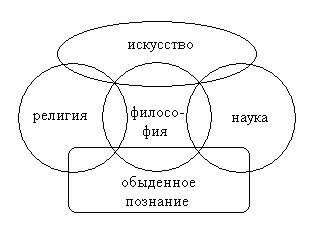 Рисунок 1 - Формы общественного сознания в духовной деятельности человекаЗадание 1. Составить сравнительно-обобщающую таблицу "Философия и другие отрасли культуры ": сходство, отличие и их синтез.Вывод: _________________________________________________________________________________________________________________________________________________________Философия и наука________________________________________________________________________________________________________________________________________________________________________________________________________________________________________________________________________________________________________________________________________________________________________________________________________________________________________________________________________________________________________________________________________________________________________________________________________________________________________________________________________________________________________________________________________________________________________________________________________________________________________________________________________________________________________________________________________________________________________________________________________________________________________________________________________________________________________________________________________________________________________________________________________________________________________________________________________________________________________________________________________________________________________________________________________________________________________________________________________________________________________________________________________________________________________________________________________________________________________________________________________________________________________________________________________________Философия и искусство__________________________________________________________________________________________________________________________________________________________________________________________________________________________________________________________________________________________________________________________________________________________________________________________________________________________________________________________________________________________________________________________________________________________________________________________________________________________________________________________________________________________________________________________________________________________________________________________________________________________________________________________________________________________________________________________________________________________________________________________________________________________________________________________________________________________________________________________________________________________________________________________________________________________________________________________________________________________________________________________________________________________________________________________________________________________________________________Философия и религия______________________________________________________________________________________________________________________________________________________________________________________________________________________________________________________________________________________________________________________________________________________________________________________________________________________________________________________________________________________________________________________________________________________________________________________________________________________________________________________________________________________________________________________________________________________________________________________________________________________________________________________________________________________________________________________________________________________________________________________________________________________________________________________________________________________________________________________________________________________________________________________________________________________________________________________________________________Философия и идеология____________________________________________________________________________________________________________________________________________________________________________________________________________________________________________________________________________________________________________________________________________________________________________________________________________________________________________________________________________________________________________________________________________________________________________________________________________________________________________________________________________________________________________________________________________________________________________________________________________________________________________________________________________________________________________________________________________________________________________________________________________________________________________________________________________________________________________________________________________________________________________________________